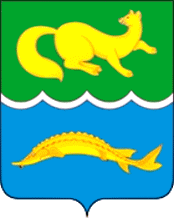 ВОРОГОВСКИЙ СЕЛЬСКИЙ СОВЕТ ДЕПУТАТОВ ТУРУХАНСКОГО РАЙОНА КРАСНОЯРСКОГО КРАЯРЕШЕНИЕДата  25.12.2020 г.                                                                                         № 4-22О внесении изменений и дополнений в решение Вороговского сельского Совета депутатов от 28.12.2017 № 28-85 "О гарантиях и компенсациях для лиц, работающих в Администрации Вороговского сельсовета"В соответствии с Федеральным законом от 16.12.2019 № 439-ФЗ "О внесении изменений в Трудовой кодекс Российской Федерации в части формирования сведений о трудовой деятельности в электронном виде", руководствуясь статьей 28 Устава Вороговского сельсовета, РЕШИЛ:   1. Внести следующие изменения и дополнения в Положение о гарантиях и компенсациях для лиц, работающих в Администрации Вороговского сельсовета, утвержденное решением Вороговского сельского Совета депутатов от 28.12.2017 № 28-85 (далее - Положение);1.1. Абзац 4 пункта 3.34 Положения изложить в следующей редакции: "- копия свидетельства о браке; трудовая книжка неработающего супруга (супруги), в которой отсутствует запись о работе в настоящее время (за исключением лиц, не имеющих трудового стажа) и (или) сведения о трудовой деятельности, предусмотренных статьей 66.1 Трудового кодекса РФ; справка налоговых органов о том, что физическое лицо не является налогоплательщиком и не зарегистрировано в качестве предпринимателя без образования юридического лица - для неработающего супруга (супруги)".2. Контроль за исполнением настоящего решения возложить на заместителя главы по финансово-экономическим вопросам Мальцеву И.В..3. Настоящее решение вступает в силу со дня официального опубликования в печатном издании «Вороговский вестник».4. Заместителю главы Гаврюшенко В.В. разместить настоящее решение на официальном сайте органов местного самоуправления Вороговского сельсовета в сети Интернет.И.о.Главы Вороговского сельсовета                                     В.В. ГаврюшенкоПредседатель Вороговского сельского Совета депутатов                                                             Л.Н. Михеева